Association of Florida Colleges
Outstanding Chapter of the Year
Platinum Chapter, Gold Chapter,& Silver Chapter Distinctions
Period of Award: June 1, 2021 – May 31, 2022ACTIVITIES SUBMISSION FOR JUDGING Complete and submit this form with your nomination. Please fill out the form entirely. Attach additional pages as necessary. Nominations must be submitted to the Awards Committee Chair by July 31. See the Standing Committees section of the AFC Leadership Manual for address information.COLLEGE: Miami Dade College   		ADDRESS: 11011 SW 104 St  	CITY: Miami     STATE: FL				ZIP: 33176CHAPTER PRESIDENT: Mark Ross     	E-MAIL ADDRESS:   mross1@mdc.eduCHAPTER PRESIDENT’S PHONE:  305-237-4234 Membership (Unlimited points)                        Points will be calculated for new members and member retention NEW MEMBER POINTS – Excluding Trustees/Contributing Chapters will earn points for new members enrolled during the period of June 1, 2021 – May 31, 2022 Each new full-time member acquired: 1 (one) point - excludes trustees, contributing, part-time, adjuncts, and retirees.   Full-time members June 2021-May 31, 2022Each new adjunct or part-time member acquired: .50 (half) point   new adjuncts             New retiree (retiree or life retiree): .25 (quarter) point RETENTION BONUS POINTS          
Excluding Trustees/Contributing Chapters will earn bonus point for the % of retained   members:2022 Each year AFC State Office will provide the previous year’s total membership #=  3812021 Each year AFC State Office will provide the previous year’s total membership #= 410List provided by David Schrenk AFC Tallahassee officeTOTAL POINTS AWARDED FOR MEMBERSHIP __ 10_ _ pointsState Leadership (Maximum 30 points) (2 points each)Names of candidates for State, Region, or Commission Office:Names of state officers as of June 1st, 2021-Period of 2021-2022AFC LEGISLATIVE COMMITTEE http://www.myafchome.org/afc-advocacy Maggie Perez, Miami Dade College, Director of Governmental Affairs at Miami Dade College – 2021-2022 All terms begin January 1. http://www.myafchome.org/committees#MemberDev Membership Development Committee of Region V      2022 VICE PRESIDENT-ELECT FOR REGIONS AND CHAPTERS:Mark Ross, Miami Dade College - Email: mross1@mdc.edu, Phone: 305-237-4234Region V Chapters Director https://www.myafchome.org/regions
Director-Elect: Director-Elect: Dianne Valdivia, Miami Dade College - Email: dvaldiv1@mdc.edu; Phone: 305-237-8746HEALTHCARE EDUCATION COMMISSIONWEB PAGE: Healthcare Education CommissionBOARD REPORTS: Healthcare Education CommissionOFFICERS:Chair: Dr. Alwyn Leiba, Miami Dade College, email: aleiba@mdc.edu; Phone: 302-237-4412STUDENT DEVELOPMENT COMMISSIONWEB PAGE: Student Development CommissionBOARD REPORTS: Student Development CommissionOFFICERS:Chair: Dianne Valdivia, Miami Dade College, email: dvaldiv1@mdc.edu; Phone: 305-237-8746TECHNOLOGY COMMISSIONWEB PAGE: Technology CommissionBOARD REPORTS: Technology CommissionOFFICERS:Chair-Elect: Belkis L. Cabrera, Miami Dade College; email: bcabrer2@mdc.edu; Phone: 305-237-6818Webmaster: Eleazar Asencio, Miami Dade College; email: easencio@mdc.edu; Phone: 305-237-6259Secretary: Bertha Cabrera, Miami Dade College-West, email: bcabrera@mdc.edu; Phone: 305-237-8468Membership Development CommitteeChair Roger G. WilliamsMiami Dade College (North Campus)11380 NW 27th AvenueBuilding One, Room 1104-03 Miami, FL 33167PH: 305-237-1546 Email: rwillia1@mdc.eduAFC Trustees Commission Leadership 2021-2022Secretary: Anay Abraham, Miami Dade CollegeTOTAL POINTS AWARDED FOR STATE LEADERSHIP    22    points                             State, Region, and Commission Participation (Maximum 50 points) Hosting 2022 Region V ConferenceName of Activity: Region V Conference MDC Medical CampusName of Activity: 72th Annual Meeting Conference  Name of Activity: AFC Leadership Conference Name of Activity: 2022 AFC Student Development Commission West CampusName of Activity:  2022 Region I & Technology CommissionTOTAL POINTS STATE, REGION & COMMISSION PARTICIPATION _50 points                                                       	                            Commission Exemplary Practices (Maximun 90 points)Name of Activity: Building Our Legacy One Piece at a TimeName of Activity: Dr. Beverly Moore-Garcia Paragon Award https://www.mdc.edu/mktg/portfolio/ Name of Activity: Apprenticeships https://news.mdc.edu/press_release/miami-dade-college-wins-state-exemplary-practice-awards/ Name of Activity: Region V Yearbook Award  Name of Activity: MDC Foundation Chair’s AACC Outstanding Alumni Award https://news.mdc.edu/wp-content/uploads/2022/03/MDC-Foundation-chair-to-receive-AACC-Outstanding-Alumni-Award.pdf Name of Activity: MDC Video and Website Gold AwardTOTAL POINTS AWARDED COMMISSION EXEMPLARY PRACTICES                                                           50  pointsChapter Political Activities (Maximum 20 points) (5 points each)Name of Activity:  Tallahassee Leadership Conference pre-eventName of Activity:  Voting Informational Sessions (October)Name of Activity: Hispanic Heritage Celebration October 2021Name of Activity: I’m MDC Day 2021 (Sept. 6th) rallyName of Activity:  Dr. Hector Garcia Former MDC SOJ Director http://www.nassleo.org/pdf/bio/DrGarcia-ShortBio2.pdf Name of Activity:  MDC President Pumariega’s AFC Induction of new officersTOTAL POINTS AWARDED FOR CHAPTER POLITICAL ACTIVITIES         20 pointsPROFESSIONAL DEVELOPMENT ACTIVITIES BY CHAPTER (Maximum 20 points) (5 points each )Name of Activity:  AFC Padlet-Belkis Cabrera Presentation at Region IName of Activity:  AFC Libguide-B. Cabrera Presentation at Region IName of Activity:  AFC Student Dev. Conference May 19Name of Activity:  AFC LR Virtual Conference https://irsc.libguides.com/LRCvirtualconference/Connections Name of Activity: The Ethical Leader series MDC ChapterName of Activity: Who’s Generation Z by Dianne Valdivia Oct. 7Name of Activity: PD Mental Health Crisis by Dianne Valdivia pg. 4https://www.myafchome.org/assets/Regions/Region_V/2022/Region%205%20AFC_Program.pdf  TOTAL POINTS AWARDED PROFESSIONAL DEVELOPMENT     __20  __ points                                          MEMBERSHIP DEVELOPMENT ACTIVITIES BY CHAPTER (Maximum 20 points) (5 points each)Name of Activity: Miami Dade College West Campus has an Ongoing recruiting campaign of new faculty/adjuncts in Academic Affairs by placing an invitation letter and a membership application in each mailbox for their consideration. Name of Activity: AFC Membership Drive Hialeah Campus & CollegewideName of Activity: AFC Membership Campaign “Legacy”Name of Activity: AFC Join Campaign ongoingName of Activity: AFC Membership Incentive Plan Campaign ongoingTOTAL POINTS AWARDED MEMBERSHIP DEVELOPMENT ACTIVITIES _20_points                                                              COMMUNITY SERVICE ACTIVITIES BY CHAPTER (Maximum 28 points-5 per Chapter and 2 per Region)										Name of Activity: Book Drive for the AFC Student Development CommissionName of Activity: Region V Service Project Clothing & Hygiene Drive (2 points)Name of Activity: Kendall Campus – Farm Share Drive-Thru Only Food Distribution Drive, March 15, 2022 Collegewide https://www.farmshare.org/ Name of Activity:  Student Development Commission’s Book Drive Name of Activity:  Summer Peanut Butter Drive food bankTOTAL POINTS AWARDED COMMUNITY SERVICE ACTIVITIES  28__ pointsSOCIAL ACTIVITIES BY CHAPTER (Maximum 20 points)(5 points per Chapter and 2 points per Region)Name of Activity: AFC MDC North Campus Super WalkersName of Activity: 2022 Welcome Back! BreakfastName of Activity: 2022 Celebrating Systems Administrators Name of Activity: 2022 Celebrating MDC Day along with Membership boostName of Activity: AFC Region V Social (2 points)Name of Activity:  Ongoing AFC Social Network with CCA-Culture Community Association https://www.linkedin.com/in/rhyna-moldes-b83b9a45/ TOTAL POINTS AWARDED FOR SOCIAL ACTIVITIES                   20 points                                                                                                                         10. FUNDRAISING ACTIVITIES BY CHAPTER (Maximum 20 - 5 points for each Chapter initiated benefiting AFC ) Considering monetary & item donations (Auction)	 Name of Activity:  2022 Valentine Day West CampusName of Activity:  2021 Fundraisers @ West (Yearbook2021)Name of Activity:  2021 United Way Campaign sponsorshipName of Activity:  2021 4th of July Bake Sale West (Yearbook2021)Name of Activity:  2021 Halloween West (Yearbook2021)Name of Activity: 30/30 Foundation’s beneficiaryName of Activity: Silent Auction donationsTOTAL POINTS AWARDED FOR FUNDRAISING ACTIVITIES        _20 _points 							                                                                                       11. SCHOLARSHIP PROGRAM PROVIDED BY AFC    
       CHAPTER (Maximum 5 points)    https://afcmdc.weebly.com/about-us.html  	Established Scholarship Program @ Padron Campus formerly IAC & West CampusTOTAL POINTS AWARDED FOR SCHOLARSHIP ACTIVITIES_5 points                                                                    					                                  12. Social Media (Maximum 30 points)AFC Weebly: http://afcmdc.weebly.com AFC Webpage: http://www.mdc.edu/afc/  AFC SharePoint: https://sharepoint.mdc.edu/north/committees/facc/SitePages/Home.aspx   AFC Private New Sandbox on Bb: https://mdc.blackboard.com/ AFC Twitter #Region V and #mdcAFC hashtag AFC #VoteTogether ChallengeAFC Link AFC Discussing Yearbook TeamsAFC LibGuide: https://libraryguides.mdc.edu/AFC_MDC_CHAPTER AFC NewsletterAFC MDC CHAPTER CIRCLEAFC FacebookAFC InstagramTOTAL POINTS AWARDED FOR SOCIAL MEDIA ACTIVITIES _30 points	                                                                                     13.  CERTIFIED COLLEGE PROFESSIONAL (CCP)
       PROGRAM (60 points)					 Name of CCP Graduate: Graduate date: Sessions Attended:   TOTAL POINTS AWARDED FOR CCP ACTIVITIES _0_ points                                                                       14.  PUBLICIZING CHAPTER ACTIVITIES (Maximum 10 points)Name of Activity:  Farm Share https://news.mdc.edu/press_release/mdc-chapter-of-the-association-of-florida-colleges-and-farm-share-join-efforts-to-host-multiple-food-distribution-events-march-15/ Name of Activity:    MDC On the NewsName of Activity: Current Magazine March 21 pg. 21 https://www.mdc.edu/clippings/2021/March/31.PDF TOTAL POINTS AWARDED FOR PUBLICIZING CHAPTER ACTIVITIES 10_ points	                                                                                                                                15.  CHAPTER ORGANIZATION (Maximum 20 points)Chapter By-laws: Reviewed by May 31, 2022Minutes from Chapter Officer Meetings: AFC Executive Board Meetings Minutes from Chapter member meetings: AFC MeetingsStrategic Plan: AFC Operational PlansMeeting dates:  January 20, 2022 @Hialeah & 4/09/2022Recognition of Unsung Hero  REGION VUNSUNG HEROESMiami Dade College - Mayte Pino Castro https://www.myafchome.org/2021-award-winners    TOTAL POINTS AWARDED FOR CHAPTER ORGANIZATION  20 points		                                                                                                                                                                                                                  16.  COLLEGE RETIRED MEMBERS ACTIVITIES (Maximum 15 pts.) https://afctechnologycommission.weebly.com/ editor B. Cabrera, Retiree liaisonPresenter: Libguide PP @ Region I on May 6, 2022Email to Retirees Circle: Ongoing - Join the AFC-MDC Retirees Circle today! It is never too late or too early to prepare for your retirement. Together we can share ideas to contribute to the betterment of a solid and wise financial and fulfilling retirement plan. We are looking for your insights and participation in the preparation of the Yearbook each year. Any activity and event you have collaborated in, being part of it, even if individually, benefiting the categories on the Yearbook of state, region, commission, community service, political activities, social media activities, membership, publicizing, etc. please let us know ASAP.You can always contact your AFC Retiree Liaison, Bertha Cabrera via email atbcabrera@mdc.edu                                                      https://afcmdc.weebly.com/Thank you and stay safe and healthy!Bertha Cabrera, AFC Retirees Ex-officioSecretary of the Technology Commission https://afcmdc.weebly.com/retirees-committee--circle.html  by Bertha CabreraYearbook contributor/editor for the past 18 years  (afcmdc.edu.weebly.com site 6+) CCA Sponsorship of cultural and arts events https://www.linkedin.com/in/rhyna-moldes-b83b9a45/  AFC-MDC Retiree Liaison informing AFC Retirees using the website (activities, webinars, and events for the Chapter). Yoga/Meditation at the Ancient Spanish Monastery sessions open to the publichttps://www.borbayoga.com/ sponsorship ongoingTOTAL POINTS AWARDED FOR RETIRED MEMBERS__15  points GRAND TOTAL POINTS  335   points (subject to revision/approval)Note: We are including the link for the electronic submission of the Yearbook 2021-2022 along with Yearbook 2020-2021 for your consideration this year as last year the electronic email submission was not evaluated (lost in transmission).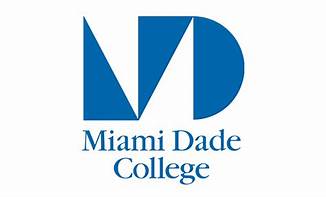 Miami Dade College, Wolfson Campus
300 N. E. 2 Avenue,
Miami, FL 33132Miami Dade College
District Board of TrusteesMichael Bileca, ChairNicole Washington, VC
Dr. Anay Abraham
Roberto AlonsoMaria Bosque Blanco
Marcell Felipe
Ismare Monreal

Dr. Madeline Pumariega, President, Miami Dade Collegehttps://www.mdc.edu/about/leadership/trustees.aspxMiami Dade College is an equal access/equal opportunity institution and does not discriminate
on the basis of sex, race, color, marital status, age, religion, national origin, disability veteran’s, status, sexual orientation or genetic information.  Contact the Office of the Director, of Equal Opportunity Programs/ADA Coordinator, at 305-237-2577 for assistance.	